ΘΕΜΑ: Εργαστηριακή Δραστηριότητα – Terrarium ή το Οικοσύστημα κονσέρβα. Πρόσκληση στη συνδιαμόρφωση εργαστηριακής δραστηριότητας στην ενότητα 2. Άνθρωπος και Περιβάλλον της Βιολογίας Β’ Λυκείου.Το 2ο ΕΚΦΕ Ηρακλείου σας προσκαλεί την Πέμπτη 11 Ιανουαρίου 2024, στις 12:00, στις εγκαταστάσεις του στο σχολικό συγκρότημα Τάλως, στη συνδιαμόρφωση εργαστηριακής δραστηριότητας για την ενότητα 2. Άνθρωπος και Περιβάλλον της Βιολογίας Β’ Λυκείου. Επισημαίνεται πως σε περίπτωση αδυναμίας φυσικής παρουσίας είναι δυνατή η συμμετοχή συγχρόνως εξ αποστάσεως μέσω της εφαρμογής WEBEX.ΠεριγραφήΗ εργαστηριακή κατασκευή Terrarium προτείνεται ως ένας μαθητοκεντρικός, πρακτικός και ελκυστικός τρόπος διδασκαλίας των οικοσυστημάτων.  Αυτή η δραστηριότητα έχει σχεδιαστεί για να υποστηρίξει τους εκπαιδευτικούς, παρέχοντας τις δεξιότητες και τις γνώσεις που απαιτούνται, για την αποτελεσματική ενσωμάτωση των Terrarium στη διδακτική τους πρακτική.ΠρογραμματισμόςΣτη διάθεση σας για διευκρινήσεις και πληροφορίες Δημήτρης Κελεφιώτηςdk@sch.gr2ο ΕΚΦΕ ΗρακλείουΠίνακας αποδεκτών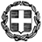 ΕΛΛΗΝΙΚΗ ΔΗΜΟΚΡΑΤΙΑΥΠΟΥΡΓΕΙΟ ΠΑΙΔΕΙΑΣ ΚΑΙ ΘΡΗΣΚΕΥΜΑΤΩΝ----ΠΕΡ/ΚΗ Δ/ΝΣΗ Π/ΘΜΙΑΣ ΚΑΙ Δ/ΘΜΙΑΣ ΕΚΠ/ΣΗΣ ΚΡΗΤΗΣΔ/ΝΣΗ Δ/ΘΜΙΑΣ ΕΚΠ/ΣΗΣ ΗΡΑΚΛΕΙΟΥ2o ΕΡΓΑΣΤΗΡΙΑΚO  ΚΕΝΤΡO  ΦΥΣΙΚΩΝ  ΕΠΙΣΤΗΜΩΝ ΗΡΑΚΛΕΙΟΥΗράκλειο,    8/1/2024Αρ. Πρωτ. :  2372ο  ΕΚΦΕ ΗΡΑΚΛΕΙΟΥΤαχ. Δ/νση   	: Μάχης Κρήτης 52, 71303 Ηράκλειο                                      Πληροφορίες  : Ειρήνη ΔερμιτζάκηΤηλ. -Fax      	: 2810370508E-mail            	:  mail@2ekfe.ira.sch.grΙστοσελίδα     	:  http://2ekfe-new.ira.sch.gr/ΠΡΟΣ: κ. Καλαθάκη Μαρία,              κ. Γκινούδη Αθηνά,              Όλα τα Λύκεια αρμοδιότητας    του 2ου  ΕΚΦΕ ΗρακλείουΗ Υπεύθυνη του 2ου Ε.Κ.Φ.Ε. Ηρακλείου   Ειρήνη Δερμιτζάκη Ο Διευθυντήςτης  Δ/νσης Δ.Ε. Ηρακλείου Αντώνιος ΦουντουλάκηςΗμερομηνίαΔραστηριότηταΠεριεχόμενο8- 10 Ιανουαρίου 2024 Ασύγχρονη εξ αποστάσεως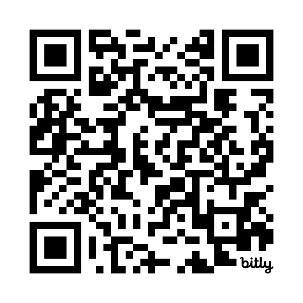 Προετοιμασία για Τη διδασκαλία της ενότητας «Άνθρωπος και περιβάλλον» Τη κατασκευή TerrariumΕγγραφή και ασύγχρονος σύνδεσμoς https://e-me.edu.gr/groups/Terrarium-23/wall11 Ιανουαρίου 2024 12:00 -14:00Μικτή (και εξ αποστάσεως και με φυσική παρουσία) Βασικές έννοιες στη διερεύνηση των οικοσυστημάτωνΤα Terrarium ως διδακτικά εργαλείαΚατασκευή Terrarium12-24Ιανουαρίου 2024Ασύγχρονη εξ αποστάσεωςΚαταγραφή της δραστηριότητας μέσα στα Terrarium.Αναζήτηση πόρων για τη διδασκαλία της έννοιας του οικοσυστήματος 25 Ιανουαρίου 2024 12:00 -14:00	Μικτή (και εξ αποστάσεως και με φυσική παρουσία) Παρατηρήσεις στα Terrarium που κατασκευάστηκανΕνσωμάτωση των Terrarium σε σχέδια μαθημάτων,Συχνά προβλήματα στην αξιοποίηση των TerrariumΠροτάσεις σχεδίων μαθήματος26 Ιανουαρίου -21  Φεβρουαρίου 2024Ασύγχρονη εξ αποστάσεωςΕφαρμογή και αξιολόγηση των σχεδίων μαθήματος22 Φεβρουαρίου 2024 12:00 -14:00	Μικτή (και εξ αποστάσεως και με φυσική παρουσία) Αναστοχασμός και διαμοιρασμός πόρωνΑνταλλαγή βέλτιστων πρακτικών και συνεχής υποστήριξη.ΟΝΟΜΑΣΙΑ ΣΧΟΛΕΙΟΥEMAILΟΝΟΜΑΣΙΑ ΣΧΟΛΕΙΟΥEMAIL2ο ΓΥΜΝΑΣΙΟ ΗΡΑΚΛΕΙΟΥmail@2gym-irakl.ira.sch.gr2ο ΓΕΝΙΚΟ ΛΥΚΕΙΟ ΗΡΑΚΛΕΙΟΥmail@2lyk-irakl.ira.sch.gr4ο ΓΥΜΝΑΣΙΟ ΗΡΑΚΛΕΙΟΥmail@4gym-irakl.ira.sch.gr4ο ΓΕΝΙΚΟ ΛΥΚΕΙΟ ΗΡΑΚΛΕΙΟΥmail@4lyk-irakl.ira.sch.gr6ο ΓΥΜΝΑΣΙΟ ΗΡΑΚΛΕΙΟΥmail@6gym-irakl.ira.sch.gr7ο ΓΕΝΙΚΟ ΛΥΚΕΙΟ ΗΡΑΚΛΕΙΟΥmail@7lyk-irakl.ira.sch.gr8ο ΓΥΜΝΑΣΙΟ ΗΡΑΚΛΕΙΟΥmail@8gym-irakl.ira.sch.gr10ο ΓΕΝΙΚΟ ΛΥΚΕΙΟ ΗΡΑΚΛΕΙΟΥmail@10lyk-irakl.ira.sch.gr9ο ΓΥΜΝΑΣΙΟ ΗΡΑΚΛΕΙΟΥmail@9gym-irakl.ira.sch.gr13ο ΓΕΝΙΚΟ ΛΥΚΕΙΟ ΗΡΑΚΛΕΙΟΥmail@13lyk-irakl.ira.sch.gr10ο ΓΥΜΝΑΣΙΟ ΗΡΑΚΛΕΙΟΥmail@10gym-irakl.ira.sch.grΓΕΝΙΚΟ ΛΥΚΕΙΟ Ν.ΑΛΙΚΑΡΝΑΣΣΟΥmail@lyk-n-alikarn.ira.sch.gr11ο ΓΥΜΝΑΣΙΟ ΗΡΑΚΛΕΙΟΥmail@11gym-irakl.ira.sch.grΓΕΝΙΚΟ ΛΥΚΕΙΟ ΑΣΗΜΙΟΥmail@lyk-asim.ira.sch.grΓΥΜΝΑΣΙΟ Ν. ΑΛΙΚΑΡΝΑΣΣΟΥmail@gym-n-alikarn.ira.sch.grΓΕΝΙΚΟ ΛΥΚΕΙΟ ΒΙΑΝΝΟΥmail@lyk-viann.ira.sch.grΓΥΜΝΑΣΙΟ ΑΡΚΑΛΟΧΩΡΙΟΥmail@gym-arkal.ira.sch.grΓΕΝΙΚΟ ΛΥΚΕΙΟ ΓΟΥΒΩΝmail@lyk-gouvon.ira.sch.grΓΥΜΝΑΣΙΟ ΑΣΗΜΙΟΥmail@gym-asimiou.ira.sch.grΓΕΝΙΚΟ ΛΥΚΕΙΟ ΕΠΙΣΚΟΠΗΣmail@lyk-episk.ira.sch.grΓΥΜΝΑΣΙΟ ΒΙΑΝΝΟΥmail@gym-viannou.ira.sch.grΓΕΝΙΚΟ ΛΥΚΕΙΟ ΚΑΣΤΕΛΛΙΟΥmail@lyk-kastell.ira.sch.grΓΥΜΝΑΣΙΟ ΓΟΥΒΩΝmail@gym-gouvon.ira.sch.grΓΕΝΙΚΟ ΛΥΚΕΙΟ Λ. ΧΕΡΣΟΝΗΣΟΥmail@lyk-limen.ira.sch.grΓΥΜΝΑΣΙΟ ΕΠΙΣΚΟΠΗΣmail@gym-episk.ira.sch.grΓΕΝΙΚΟ ΛΥΚΕΙΟ ΜΑΛΙΩΝmail@lyk-malion.ira.sch.grΓΥΜΝΑΣΙΟ ΘΡΑΨΑΝΟΥmail@gym-thraps.ira.sch.grΓΕΝΙΚΟ ΛΥΚΕΙΟ ΜΕΛΕΣΩΝmail@lyk-meles.ira.sch.grΓΥΜΝΑΣΙΟ ΚΑΣΤΕΛΛΙΟΥmail@gym-kastell.ira.sch.grΓΕΝΙΚΟ ΛΥΚΕΙΟ ΜΟΧΟΥmail@lyk-mochou.ira.sch.grΓΥΜΝΑΣΙΟ Λ. ΧΕΡΣΟΝΗΣΟΥmail@gym-chers.ira.sch.grΓΕΝΙΚΟ ΛΥΚΕΙΟ ΧΑΡΑΚΑmail@lyk-charak.ira.sch.grΓΥΜΝΑΣΙΟ ΜΑΛΙΩΝmail@gym-malion.ira.sch.grΚΑΛΛΙΤΕΧΝΙΚΟ ΣΧΟΛΕΙΟ (ΛΥΚΕΙΑΚΕΣ ΤΑΞΕΙΣ)mail@gym-kallitech.ira.sch.grΓΥΜΝΑΣΙΟ ΜΕΛΕΣΩΝmail@gym-meles.ira.sch.grΜΟΥΣΙΚΟ ΣΧΟΛΕΙΟ - ΛΥΚΕΙΑΚΕΣ ΤΑΞΕΙΣmail@gym-mous-irakl.ira.sch.grΓΥΜΝΑΣΙΟ ΜΟΧΟΥmail@gym-mochou.ira.sch.grΠΡΟΤΥΠΟ ΓΕΝΙΚΟ ΛΥΚΕΙΟ ΗΡΑΚΛΕΙΟΥmail@lyk-peir-irakl.ira.sch.grΓΥΜΝΑΣΙΟ ΧΑΡΑΚΑmail@gym-charak.ira.sch.grΓΕΝΙΚΟ ΛΥΚΕΙΟ ΑΡΚΑΛΟΧΩΡΙΟΥmail.lyk-arkal.ira.sch.grΚΑΛΛΙΤΕΧΝΙΚΟ ΓΥΜΝΑΣΙΟmail@gym-kallitech.ira.sch.grΟΝΟΜΑΣΙΑ ΣΧΟΛΕΙΟΥEMAILΜΟΥΣΙΚΟ ΣΧΟΛΕΙΟ - ΓΥΜΝΑΣΙΟmail@gym-mous-irakl.ira.sch.grΟΝΟΜΑΣΙΑ ΣΧΟΛΕΙΟΥEMAILΠΡΟΤΥΠΟ ΓΥΜΝΑΣΙΟ ΗΡΑΚΛΕΙΟΥmail@gym-peir-irakl.ira.sch.gr3ο ΕΠΑ.Λ. ΗΡΑΚΛΕΙΟΥmail@3epal-irakl.ira.sch.grΣΧΟΛΕΙΟ ΕΥΡΩΠΑΪΚΗΣ ΠΑΙΔΕΙΑΣmail@sch-eur-education.ira.sch.gr5ο ΕΠΑ.Λ. ΗΡΑΚΛΕΙΟΥmail@5epal-irakl.ira.sch.grΓΥΜΝΑΣΙΟ ΠΥΡΓΟΥmail@gym-pyrgou.ira.sch.gr  1ο ΕΠΑ.Λ. ΑΡΚΑΛΟΧΩΡΙΟΥmail@1epal-arkal.ira.sch.grΓΥΜΝΑΣΙΟ ΤΕΦΕΛΙΟΥmail@gym-tefel.ira.sch.grΕΝΕΕΓΥΛmail@epal-eid-agogis-irak.ira.sch.gr